APPENDIX 3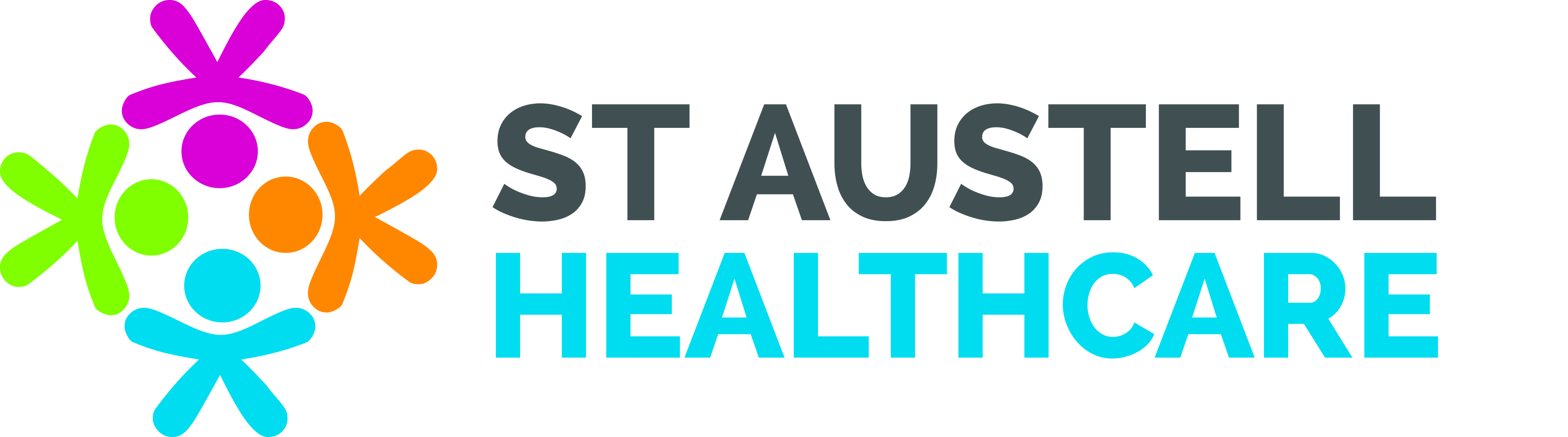 PROXY SystmOne Online access for adults (aged 16 years and over)Patient’s Full Name: ……………………………………………………………………………..Patient’s Date of Birth: …………………………………………………………………………..Patient’s Address: ……………………………………………………………………………….Information regarding access to online services:You have decided to grant a family member or carer access to your SystmOne Online account. The person you are granting access to will be able to do the following things on your medical record:Please tick services you are granting access to:-Appointment bookingRequest medicationQuestionnairesSummary record accessDetailed coded record access (see coded details of your consultation with any doctor or nurse at St Austell Healthcare)Details of the person you want to give access to:Full Name: ………………………………………………………………………………..Date of Birth: ……………………………………………………………………………..Address: ………………………………………………………………………………….Relationship: …………………………………………………………………………….Stopping access:Even if you grant access today, you can STOP the access at any time by letting us know in writing (info.sahc@nhs.net) that you no longer want this person to have access to your record. You can also set a specific date you want the access to stop by filling in the section below. Date you want the access to stop:…………………………………………………….Please sign below to confirm that you have read and understood the information on this form. Signature:…………………………………………………  Date: …………………………….To be completed by SAH staff member:-Name/s of Patients ID Documentation ___________________________________________Date seen			_____/_____/_____Staff Members Initials		__________